Số:  13/CT-NQ-HĐQT                                          Hà Nội, ngày 10 tháng 07 năm 2013NGHỊ QUYẾTCỦA HĐQT CÔNG TY CP ĐẦU TƯ VÀ THƯƠNG MẠI DẦU KHÍ SÔNG ĐÀ Tại Hội nghị sơ kết công tác SXKD, công tác đoàn thể 6 tháng đầu năm 2013 Triển khai kế hoạch, nhiệm vụ 6 tháng cuối năm 2013và Phiên họp Hội đồng quản trị Công ty Lần thứ 4, Khóa III - Nhiệm kỳ 2013 -:- 2018Vào lúc 08 giờ 30, ngày 05 tháng 7 năm 2013 tại Phòng họp Công ty Cổ phần Đầu tư và Thương mại Dầu khí Sông Đà, Tầng 4 - CT3 - Tòa nhà FODACON - Đường Trần Phú - Quận Hà Đông - Thành phố Hà Nội. Công ty đã tiến hành Hội nghị sơ kết công tác SXKD, công tác đoàn thể 6 tháng đầu năm 2013; triển khai kế hoạch, nhiệm vụ 6 tháng cuối năm 2013 và Phiên họp Lần thứ 4, Khóa III - Nhiệm kỳ 2013 -:- 2018 của Hội đồng quản trị Công ty dưới sự chủ trì của Ông Đinh Mạnh Thắng - Bí thư Đảng ủy, Chủ tịch Hội đồng quản trị Công ty.Tham dự cuộc họp có các Ông (Bà): Uỷ viên BCH Đảng bộ, Uỷ viên Hội đồng quản trị; Thành viên Ban Kiểm soát; Chủ tịch Công đoàn, Bí thư Đoàn TN Công ty; Ban Tổng Giám đốc, Kế toán trưởng, Trưởng các phòng nghiệp vụ Công ty; Chủ tịch, Giám đốc các đơn vị thành viên; Đội trưởng các Đội Xây dựng trực thuộc.Ông Đinh Mạnh Thắng thông qua nội dung cuộc họp:- Sơ kết công tác SXKD 6 tháng đầu năm 2013. Triển khai kế hoạch, nhiệm vụ 6 tháng cuối năm 2013;- Kiểm điểm công tác Đảng 6 tháng đầu năm 2013, chương trình công tác 6 tháng cuối năm 2013;- Kiểm điểm công tác Công đoàn 6 tháng đầu năm 2013, chương trình công tác 6 tháng cuối năm 2013;- Kiểm điểm công tác Đoàn Thanh niên 6 tháng đầu năm 2013, chương trình công tác 6 tháng cuối năm 2013;- Hội đồng quản trị Công ty họp phiên thứ 4;- Một số các công tác khác.I. Về công tác SXKD:Sau khi nghe Ông Hoàng Văn Toản - Tổng Giám đốc và các Trưởng phòng có liên quan trình bày báo cáo. Hội đồng quản trị Công ty đã thảo luận và thống nhất thông qua Nghị quyết với các nội dung chính như sau:1. Về kết quả hoạt động SXKD 6 tháng đầu năm 2013 :Tổng giá trị SXKD: TH 374,520 tỷ/ KH 394,470 tỷ - Đạt tỷ lệ 95%.+ Trong đó:Giá trị XL: 			TH 62,600 tỷ/KH 82,446 tỷ - Đạt tỷ lệ 76%.Giá trị SXCN: 		TH 33,498 tỷ/KH 46,379 tỷ - Đạt tỷ lệ 72%.Kinh doanh VT&TB: 	TH 278,423 tỷ/KH 265,645 tỷ - Đạt tỷ lệ 105%.Doanh thu: 			TH 379,768 tỷ/KH 300,473 tỷ - Đạt tỷ lệ 126%.Nộp Ngân sách NN: 	TH 5,061 tỷ/KH 7,020 tỷ - Đạt tỷ lệ 72%.LN hợp nhất toàn Cty: 	TH 4,753 tỷ/KH 4,842 tỷ - Đạt tỷ lệ 98%.Thu nhập bình quân: 	TH 5,012 triệu/KH 5,000 triệu - Đạt tỷ lệ 103 %.Lao động bình quân: 	TH 210 người/KH 237 người - Đạt tỷ lệ 89%.Về kế hoạch SXKD 6 tháng cuối năm 2013:Do việc cổ phần hóa Công ty TNHH Đầu tư Khai thác Khoáng sản SOTRACO không thực hiện nữa, do vậy Hội đồng quản trị Công ty yêu cầu Ban Tổng Giám đốc chỉ đạo và xây dựng lại kế hoạch SXKD cho 6 tháng cuối năm của cả Công ty rồi trình Hội đồng quản trị Công ty phê duyệt để giao cho các đơn vị thực hiện (thực hiện ngay trong tháng 7 năm 2013).II. Về việc thông qua một số các Tờ trình của Tổng Giám đốc Công ty:1. Đồng ý cho sửa chữa thay thế bạc lệch tâm máy nghiền côn - Dây truyền II - Mỏ đá Phú Mãn Đối theo như Tờ trình số 16 CT/KTĐT, ngày 04/6/2013 của Tổng Giám đốc Công ty. 2. Thông qua Tờ trình số 19 CT/TCKT, ngày 03/7/2013 của Tổng Giám đốc Công ty về việc Góp vốn vào Công ty Cổ phần Thủy điện Cao nguyên Sông Đà 7 với số vốn góp là: 1.439.799.000 đồng (Một tỷ, bốn trăm ba mươi chín triệu, bảy trăm chín mươi chín nghìn đồng chẵn). Hội đồng quản trị giao cho Tổng Giám đốc Kế toán trưởng Công ty thực hiện việc góp vốn theo đúng quy định của Nhà nước và của Công ty về công tác tài chính.III. Các công tác khác:Đối với công nợ của các đơn vị trực thuộc Tổng Công ty Cổ phần Xây lắp Dầu khí Việt Nam với Công ty: Hội đồng quản trị giao cho Ông Lưu Văn Hải - Phó Tổng Giám đốc Công ty cùng với phòng Tài chính kế toán làm rõ từng mục của từng đơn vị, sau đó báo cáo Ông Nguyễn Duyên Hải - Ủy viên HĐQT Công ty hỗ trợ xử lý.Phòng Tài chính kế toán cử cán bộ phụ trách công nợ cùng với Chủ tịch HĐQT Công ty làm việc với Ông Phùng Xuân Nam - Nguyên cán bộ của Công ty để làm rõ phần công nợ của Ông Nam với Công ty.Đối với Dây truyền II - Mỏ đá Phú Mãn: Hội đồng quản trị Công ty giao cho Tổng Giám đốc và phòng Kinh tế đầu tư làm việc cụ thể với Công ty Cổ phần Sông Đà 3 về việc thuê và cho thuê để sản xuất đá phục vụ thi công công trình Thủy điện Đồng Nai 5 theo sự chỉ đạo của Tổng Công ty Sông Đà. Tuy nhiên, để đảm bảo lợi ích kinh tế cho Công ty thì yêu cầu Công ty Cổ phần Sông Đà 3 phải có bảo lãnh của Ngân hàng với mức bảo lãnh chi phí sửa chữa lớn, sửa chữa nhỏ là 1,5 tỷ đồng, đồng thời Công ty Cổ phần Sông Đà 3 phải có công văn bảo lãnh của Tổng Công ty Sông Đà với giá trị là 4 tỷ đồng (tương ứng với số tiền thuê cho 1 năm). Trong quá trình thực hiện nếu thấy không đảm bảo lợi ích về kinh tế cho Công ty thì không thực hiện nữa và tập trung xây dựng phương án để đưa dây truyền vào Nghi Sơn để khai thác và cung cấp cho các đơn vị thi công công trình Nhà máy lọc hóa dầu Nghi Sơn.Về công tác cổ phần hóa Công ty Khoáng sản: Do không thực hiện được việc chuyển đổi tên đơn vị quản lý đối với Mỏ đá Phú Mãn, đồng thời các đối tác dự kiến tham gia góp vốn không thống nhất góp vốn khi Công ty Khoáng sản vẫn quản lý Mỏ đá, do vậy Hội đồng quản trị Công ty thống nhất không triển khai công tác cổ phần hóa nữa, giữ nguyên mô hình như hiện nay để hoạt động SXKD. Giao cho Tổng Giám đốc và Kế toán trưởng Công ty cân đối nguồn tiền để trích khấu hao đối với Mỏ đá đến năm 2019 phải hết theo như dự án đầu tư đã được phê duyệt khi bắt đầu thực hiện dự án. Đối với các đơn vị tư vấn mà Công ty TNHH Đầu tư Khai thác Khoáng sản SOTRACO đã thuê để lập hồ sơ cổ phần hóa: Hội đồng quản trị giao cho Ông Trần Anh Đức làm việc cụ thể với Công ty Khoáng sản và đơn vị tư vấn để thống nhất và thanh lý các hợp đồng có liên quan.Do điều kiện khó khăn hiện nay của Công ty, đồng thời thực hiện chủ trương tái cấu trúc doanh nghiệp theo yêu cầu của Tổng Công ty, nên Công ty sẽ không thực hiện việc tham gia góp vốn thành lập Công ty cổ phần mới.Do điều kiện hoạt động SXKD hiện nay gặp rất nhiều khó khăn, do đó Hội đồng quản trị Công ty yêu cầu các phòng ban, các đơn vị trực thuộc thực hiện nghiêm túc công tác phối hợp theo phân cấp quản lý và công tác ký kết hợp đồng kinh tế theo các Nghị quyết và quy định của Công ty đã được ban hành.Hội đồng quản trị và Ban Lãnh đạo Công ty khẩn trương tìm kiếm đối tác để liên doanh liên kết thực hiện dự án khu đô thị Nhơn Trạch - Đồng Nai.Yêu cầu các phòng ban Công ty khẩn trương thực hiện việc sửa đổi, bổ sung các Quy chế nội bộ cho phù hợp với tình hình hiện nay của Công ty.Yêu cầu phòng Tài chính kế toán lập báo cáo về công tác đầu tư tài chính của Công ty đối với 6 tháng đầu năm 2013, sau đó chuyển cho Thư ký Công ty để tập hợp và báo cáo Hội đồng quản trị và Ban Kiểm soát./.Nơi nhận: 					 	          T.M HỘI ĐỒNG QUẢN TRỊ                   - BCH Đảng bộ Cty (p/h thực hiện); 			              Chủ tịch- Các UV. HĐQT; TV. BKS Cty;- Công đoàn, ĐTN Cty (đ/b);- Ban TGĐ, các Phòng nghiệp vụ;- Các đơn vị trực thuộc Công ty;					- Website Công ty;- Lưu: TCHC, HĐQT.                   Đinh Mạnh Thắng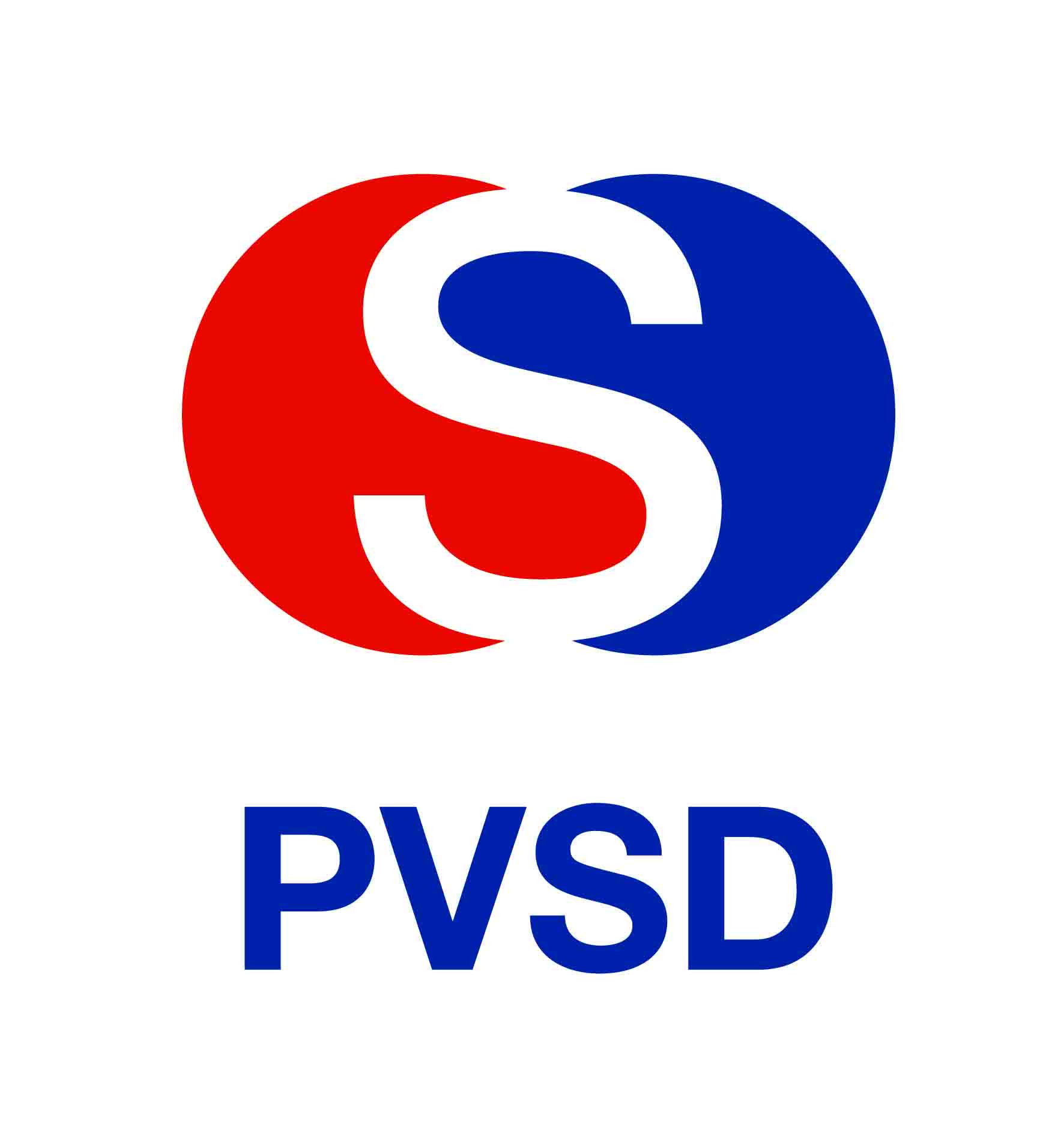 CÔNG TY CỔ PHẦN ĐẦU TƯ VÀ THƯƠNG MẠI                  DẦU KHÍ SÔNG ĐÀHỘI ĐỒNG QUẢN TRỊ